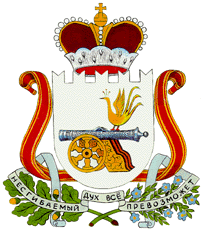 АДМИНИСТРАЦИЯ  ДОБРОМИНСКОГО СЕЛЬСКОГО ПОСЕЛЕНИЯ                     ГЛИНКОВСКОГО РАЙОНА  СМОЛЕНСКОЙ ОБЛАСТИП О С Т А Н О В Л Е Н И Е от 22 августа  2022г.  г.                                          № 50В соответствии с Жилищным кодексом Российской Федерации, Федеральным законом от 06.10.2003 №131-ФЗ «Об общих принципах организации местного самоуправления в Российской Федерации», постановлением Правительства Российской Федерации от 26.01.2006  №42 «Об утверждении правил отнесения жилых помещений к специализированному жилищному фонду и типовых договоров найма специализированных жилых помещений», Положением о маневренном жилищном фонде муниципального образования Доброминского сельского поселения Глинковского района Смоленской области, утвержденным решением Совета депутатов Доброминского сельского поселения Глинковского района Смоленской области от 22.08.2022г. №27, Уставом Доброминского сельского поселения Глинковского района Смоленской областиАдминистрация  Доброминского сельского поселения Глинковского района Смоленской области п о с т а н о в л я е т:1. Создать маневренный жилищный фонд муниципального образования Доброминского сельского поселения Глинковского района Смоленской области.2. Перевести в состав маневренного жилищного фонда муниципального образования Доброминского сельского поселения Глинковского района Смоленской области  муниципальные жилые помещения согласно Перечню (Приложение 1).3. Настоящее постановление вступает в силу  со дня его подписания  и подлежит официальному обнародованию в соответствии со ст.40 Устава Доброминского сельского поселения Глинковского района Смоленской области.Глава муниципального образованияДоброминского сельского поселенияГлинковского района Смоленской области                                Л. В. ЛарионоваПЕРЕЧЕНЬмуниципальных жилых помещений, подлежащих переводу в маневренный жилищный фонд муниципального образования Доброминского сельского поселения Глинковского района Смоленской областиО    переводе     муниципальных   жилых помещений  в маневренный  жилищный фонд муниципального образования Доброминского сельского поселения Глинковского района Смоленской области Приложение № 1к постановлению Администрации Доброминского сельского поселения Глинковского района Смоленской области от 22.08.2022г. №50 №п/пАдрес жилого помещения (квартиры)Площадь жилого помещения, м21.Смоленская область, Глинковский район, д. Добромино, ул. Железнодорожная, д.15, кв.145,95